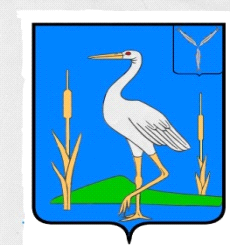 АДМИНИСТРАЦИЯ БОЛЬШЕКАРАЙСКОГО МУНИЦИПАЛЬНОГО ОБРАЗОВАНИЯРОМАНОВСКОГО МУНИЦИПАЛЬНОГО РАЙОНАСАРАТОВСКОЙ ОБЛАСТИПОСТАНОВЛЕНИЕот 02.02.2023г.                                            № 1                                     с. Большой КарайОб утверждении муниципальной  программы «Приобретение и установка конструктивногоэлемента к памятнику в с. Большой Карай воинам -  землякам, павшим в годы Великой Отечественной войны»	В соответствии с Федеральным законом № 131-ФЗ от 06.10.2003 года «Об общих принципах организации местного самоуправления в Российской Федерации», в целях создания условий для массового отдыха жителей поселения и организации обустройства мест массового отдыха населения, включая обеспечение свободного доступа граждан к водным объектам общего пользования и их береговым полосам, администрация  Большекарайского муниципального образованияПОСТАНОВЛЯЕТ:	1.Утвердить муниципальную программу «Приобретение и установка конструктивного элемента к памятнику в с. Большой Карай  воинам -  землякам, павшим в  годы Великой Отечественной войны» (Приложение 1).	2. Настоящее постановление вступает в силу со дня  его  официального опубликования (обнародования). 3.Контроль за выполнением настоящего Постановления оставляю за собой.Глава Большекарайского муниципального образования                                           Н.В. Соловьева                                                                                       Приложение №1 к постановлению        администрации  Большекарайского                  муниципального образования                   № 01 от 02.02. 2023 годаМУНИЦИПАЛЬНАЯ ПРОГРАММА«Приобретение и установка конструктивногоэлемента к памятнику в с. Большой Карайвоинам -  землякам, павшим вгоды Великой Отечественной войны»2023 годПАСПОРТ  ПрограммыСодержание проблемы и обоснование необходимости ее решения программными методамиБлагоустройство населённых пунктов – это совокупность работ и мероприятий, осуществляемых для создания здоровых, удобных условий жизни населения на территории сельских поселений и мест массового отдыха. Степень благоустройства сельских поселений оказывает большое влияние на условия труда, быта и отдыха  граждан, а так же имеет большое социальное и экономическое значение. Патриотическое воспитание подрастающего поколения всегда являлось одной из важнейших задач, и на очередной встрече с жителями встал вопрос о реконструкции памятника в центре села. В настоящее время территория у памятника «Воинам-землякам, павшим в годы ВОВ» нуждается в благоустройстве, поскольку благоустройство территории у памятника ВОВ – это дань памяти перед поколением, прошедшим войну, перед их мужеством и стойкостью. Это забота о будущем нашего села, чтобы молодое поколение чтило память прадедов и прабабушек. Все дальше уходит война, и людей, которые помнят об этих событиях, почти не остается.  	С помощью данного проекта хотелось бы развивать патриотические чувства, сохранять и развивать чувства гордости за свою страну и земляков, изучать героическое прошлое нашей страны, воспитывать чувство долга перед Родиной, чувство привязанности к тем местам, где человек родился и вырос.Для реализации проекта будут привлечены все слои населения, общественные организации, депутаты Совета Большекарайского муниципального образования, деятельность которых будет направлена на привлечение спонсорской помощи от фермерского хозяйства в виде финансов, технических средств, трудовых ресурсов. Инициативной группой совместно с администрацией Большекарайского муниципального образования будут организовываться субботники.Основной метод работы специалистов администрации муниципального образования и инициативной группы для привлечения населения к реализации проекта по благоустройству территории памятника - это проведение собраний, встреч с жителями, спонсорами, руководителями организаций.Основные этапы:- организация и проведение субботников для благоустройства территории памятника с привлечением жителей, общественности, бизнес сообщества;- торжественное открытие.         Комплексное благоустройство мест массового посещения граждан позволит поддержать их в надлежащем состоянии, повысить уровень благоустройства, выполнить архитектурно-планировочную организацию территории, обеспечить благоприятные условия отдыха и жизни жителей. Цели и задачиЦелями программы является создание условий для комфортного проживания населения в условиях сельской местности:- сохранения памяти об участниках Великой Отечественной войны, патриотического воспитания и развития подрастающего поколения:- повышение уровня благоустройства, создание комфортной современной среды для жителей села;- содействие повышения активности граждан в решении общественно-значимых проблем на селе;- мобилизация собственных материальных, трудовых и финансовых ресурсов граждан, их объединений, общественных организаций, предпринимательского сообщества муниципального образования на цели местного развития.Задачи проекта:
         - сохранение  культурного наследия Большекарайского муниципального образования Романовского муниципального района Саратовской области  для будущих поколений;- обеспечение сохранности памятников истории и культуры. 
 3. Сроки реализации Программы	Программа реализуется до 01 ноября 2023 года . Реализация  мероприятий  программы    обеспечивается подрядными организациями на договорной основе..4. Механизм реализации ПрограммыАдминистрация Большекарайского муниципального образования Романовского муниципального района Саратовской области при  реализации мероприятий Программы выполняет следующие функции:- подготавливает заявку на проведение конкурса на размещение муниципального заказа по реализации мероприятий Программы;- в качестве муниципального заказчика заключает муниципальный контракт на выполнение работ, оказание услуг, предусмотренных Программой;- на основании заключённого контракта подаёт заявку на финансирование мероприятий Программы;- в течение всего срока действия муниципального контракта контролирует выполнение работ подрядными организациями, осуществляет приёмку выполненных работ;- осуществляет иные функции в пределах своих полномочий.	Исполнители несут ответственность за выполнение Программы и рациональное использование выделяемых денежных средств. Получатели бюджетных средств несут ответственность за использование бюджетных средств на реализацию Программы в соответствии с Бюджетным кодексом Российской Федерации.Контроль за реализацией мероприятий Программы осуществляется в установленном порядке администрацией Большекарайского муниципального образования Романовского муниципального района Саратовской области.Ресурсное обеспечение ПрограммыКонкретные результатыОценка результатов:В результате реализации проекта планируется соединить до этого момента работы по благоустройству территории в единый целостный комплекс, который полностью преобразит часть села, а именно, ожидается:- создать условия для формирования личности гражданина и патриота России с присущими ему ценностями, взглядами, ориентациями, установками, мотивами деятельности и поведения;- сформирует эстетический облик памятника воинам-землякам, павшим в годы ВОВ;- повысится привлекательность села Большой Карай для жителей и гостей.- развитие у жителей социальной активности, желание участвовать в преобразованиях окружающей жизни и в социально значимых акциях;- расширится участия граждан и организаций в благотворительной и добровольческой деятельности.Общественная значимость проекта заключается в том, что он способствует активности населения, устанавливает тесную связь между жителями села и органами местного самоуправления. Эффективность проекта несомненна.Объемы финансирования Программы:Целевые индикаторы эффективности исполнения ПрограммыОценка эффективности реализации Программы будет производиться на основе системы целевых индикаторов обеспечивающих мониторинг динамики изменений в состояния памятных сооружений на территории Большекарайского муниципального образования:- отсутствие (значение, равное нулю) не отремонтированных памятников;-количество имен, погибших при защите Отечества, нанесенных на мемориальных сооружениях (единиц).Вид  памятника в с. Большой Карай Большекарайского  муниципального образованияРомановского муниципального района Саратовской области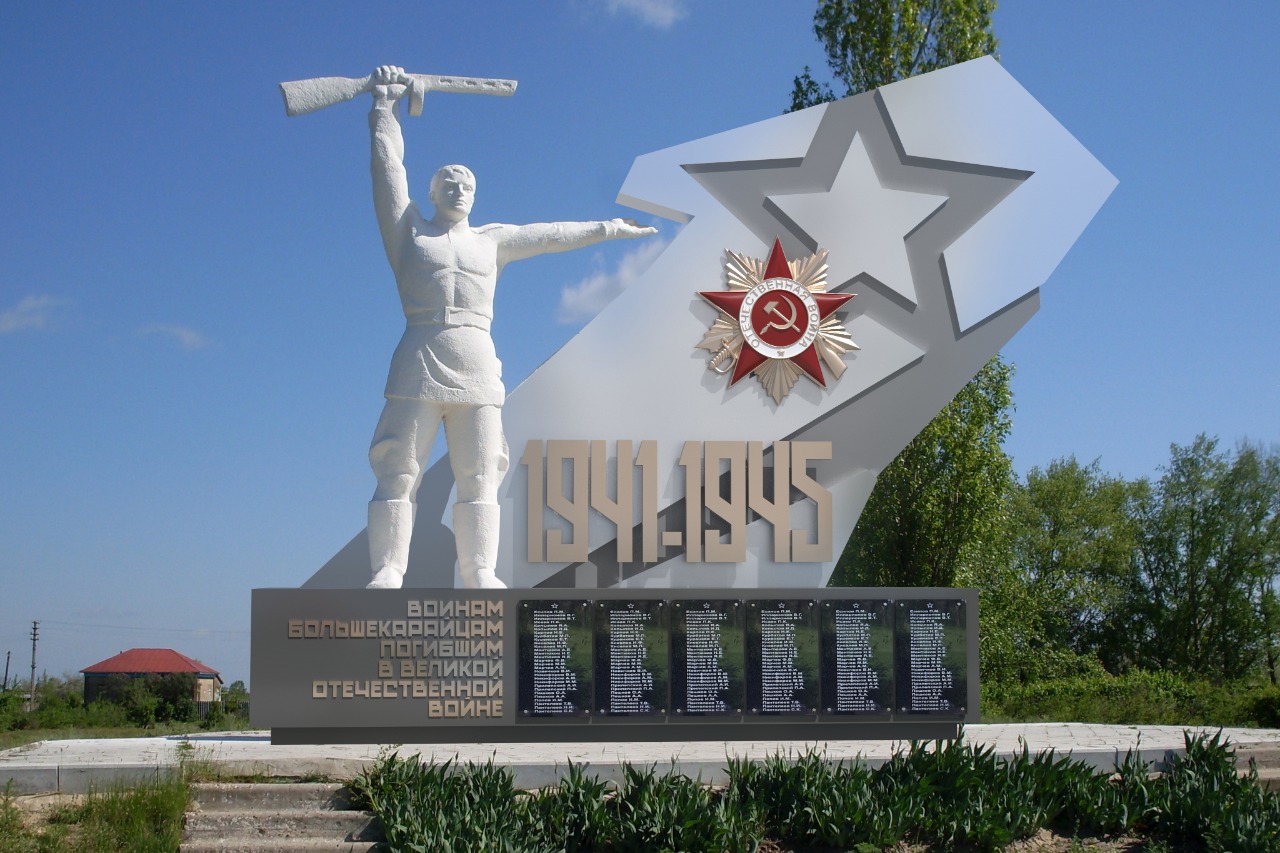 Наименование ПрограммыМуниципальная программа «Приобретение и установка конструктивного элемента к памятнику в с. Большой Карай  воинам -  землякам, павшим в годы Великой Отечественной войны»(далее - Программа)Заказчик ПрограммыАдминистрация Большекарайского муниципального образования Романовского муниципального района Саратовской областиРазработчик ПрограммыАдминистрация Большекарайского муниципального образования Романовского муниципального района Саратовской областиЦели и задачи ПрограммыЦЕЛИ:- сохранения памяти об участниках Великой Отечественной войны, патриотического воспитания и развития подрастающего поколения:- повышение уровня благоустройства, создание комфортной современной среды для жителей села;- содействие повышения активности граждан в решении общественно-значимых проблем на селе;- мобилизация собственных материальных, трудовых и финансовых ресурсов граждан, их объединений, общественных организаций, предпринимательского сообщества муниципального образования на цели местного развития. Цели и задачи ПрограммыЗАДАЧИ: 1. Обеспечение сохранности памятника  «Воинам – землякам,  павшим в годы ВОВ» 2.Формирование у подрастающего поколения чувства патриотизма 4. Повышение уровня благоустройства с. Большой Карай.Важнейшие целевые индикаторы и оценочные показатели, позволяющие оценить ход реализации ПрограммыВ результате реализации проекта планируется соединить до этого момента работы по благоустройству территории в единый целостный комплекс, который полностью преобразит часть села, а именно, ожидается:- создать условия для формирования личности гражданина и патриота России с присущими ему ценностями, взглядами, ориентациями;- сформирует эстетический облик территории у памятника ВОВ;- повысится привлекательность села Большой Карай для жителей и гостей.- развитие у жителей социальной активности, желание участвовать в преобразованиях окружающей жизни и в социально значимых акциях;- расширится участия граждан и организаций в благотворительной и добровольческой деятельности.Сроки реализации Программы2023 годПеречень разделов программыСодержание ПрограммыЦели и задачиСроки реализации ПрограммыМеханизм реализации ПрограммыРесурсное обеспечение ПрограммыКонкретные результатыЦелевые индикаторы эффективности исполнения ПрограммыПеречень мероприятий и затрат по «Приобретение и установка конструктивного элемента к памятнику в с. Большой Карай  воинам -  землякам, павшим в годы Великой Отечественной войны»Объемы и источники финансированияОбъем финансирования, необходимый для реализации мероприятий Программы, составляет 1 288 333,00 руб.  из них:- субсидия бюджетам сельских поселений области на реализацию инициативных  проектов  973 000,00 руб.  - средства местного бюджета              140 333,00 руб.- инициативные платежи граждан, зачисляемые в бюджеты сельских поселений              45 000,00 руб.- инициативные платежи, зачисляемые в бюджеты сельских поселений от индивидуальных предпринимателей и юридических лиц на реализацию проекта                                                    130 000,00 руб.Система организации контроля  за исполнением ПрограммыКонтроль за реализацией Программы осуществляется:  - Администрацией Большекарайского муниципального образования Романовского муниципального района Саратовской области;- инициативной группой населения Большекарайского муниципального образования Романовского муниципального района Саратовской области.Ожидаемые конечные результаты выполнения Программы- общественная значимость проекта заключается в том, что он способствует активности населения, устанавливает тесную связь между жителями села и органами самоуправления.- эффективность проекта несомненна: нынешнее поколение должно быть достойно памяти павших. Очень хотелось бы, чтобы слова «Никто не забыт, ничто не забыто» претворялись в жизнь. Надо отдавать дань уважения ныне живущим, но свято чтить память тех, кто погиб, защищая мирную жизнь на Земле. Благоустройство памятника и территории поможет подрастающему поколению не забывать Великий подвиг нашего народа.Наименование  источникаИтого(руб.)Объем финансирования    всего1 288 333,00В том числе:средства местного бюджета140 333,00инициативные платежи, зачисляемые в бюджеты сельских поселений (инициативные платежи граждан на реализацию проекта «Приобретение и установка конструктивного элемента к памятнику в с. Большой Карай  воинам -  землякам, павшим в годы Великой Отечественной войны»45 000,00инициативные платежи, зачисляемые в бюджеты сельских поселений (инициативные платежи индивидуальных предпринимателей и юридических лиц на реализацию проекта«Приобретение и установка конструктивного элемента к памятнику в с. Большой Карай  воинам -  землякам, павшим в годы Великой Отечественной войны»130 000,00субсидия бюджетам сельских поселений области на реализацию инициативных проектов 973 000,00№Наименование мероприятияСрокиОбщий объем финансирования в руб.Источники финансирования1«Приобретение и установка конструктивного элемента к памятнику в с. Большой Карай  воинам -  землякам, павшим в годы Великой Отечественной войны»2023г1 288 333,00Средства местного бюджета – составляют  10,9% от стоимости проекта 140 333 руб.Инициативные платежи от граждан –3,5%        45 000 руб.Инициативные платежи от индивидуальных предпринимателей и юридических лиц –10,1% 130 000 руб.субсидия бюджетам сельских поселений области на реализацию инициативных проектов – 75,5%   973 000 руб.